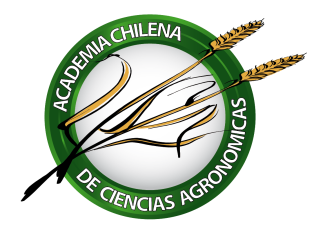 ACTA REUNIÓN EXTRAORDINARIA DE DIRECTORIO 2020Fecha:	 	05 de 08 2020Hora: 		19:20 a 19:55 horasLugar: 		Video Conferencia vía ZoomPreside: 	Juan IzquierdoSecretario: 	Alberto G. CubillosASISTENCIA 								* vía teléfonoA: asiste.	E: excusa.	N: no asiste.          Nc: No citadoTABLAPalabras del Presidente.Preparación de la Primera Mesa Redonda: Revisión de temas, elección de expositores y comentaristas.Varios.DESARROLLOPalabras del PresidenteEl Presidente solicita al Directorio tener una Sesión Extraordinaria después de la Asamblea General Ordinaria realizada.Preparación de la Primera Mesa Redonda: elección de expositores y comentaristas.La Primera Mesa Redonda versará sobre el tema “Agua: disponibilidad, acceso y tecnologías para la producción sostenible en la pequeña agricultura”.Se revisan los candidatos a expositores.El Presidente expresa que el Dr. Samuel Ortega de la Universidad de Talca está confirmado y expondrá acerca de tecnologías apropiadas para la pequeña agricultura.La Prosecretaria informa que el Ing. Agr. Raúl Ferreyra de INIA ha expresado su disponibilidad para abordar tecnologías de riego. Además, manifiesta que después de haber estudiado el tema en detalle, llegó a la conclusión que éste era muy complejo ya que cubría muy diversas áreas biológicas (tolerancia a la sequía), técnicas, sociales, obras públicas, legales, recuperación de aguas servidas, etc.Se abre un debate acerca de posibles candidatos y se mencionan tres nombres:Ing. Agr. Oscar Miranda especialista en riego del Colegio de Ingenieros Agrónomos y profesor de la Pontificia Universidad Católica, quien podría cubrir el tema de riego agrícola desde la perspectiva de la pequeña agricultura.Ing. Agr. César Morales del Centro de Análisis de Políticas Públicas del Instituto de Asuntos Públicos de la Universidad de Chile, quien podría cubrir la situación de los recursos hídricos en el país.Ing. Agr. Ph. D. Francisco Meza de la Pontificia Universidad Católica y Miembro de la Academia, quien tiene una buena visión macro del tema del agua y una buena experiencia de terreno.Acuerdo:El Vicepresidente Felipe de Solminihac contactará al Ing. Agr. Oscar Miranda.El Académico Nicolo Gligo contactará al Ing. Agr. César Morales.La Mesa Redonda tendrá tres exposiciones de 20 minutos cada. Se suprime el comentarista y se tendrá una discusión de 60 minutos.El Académico Nicolo Gligo informa que el último Informe País acerca del Estado del Medio Ambiente de Chile 1999 - 2015 contiene una vasta información acerca del uso y estado de la situación del agua, la cual puede servir como base para la discusión en la Mea Redonda y se compromete a enviar una copia al Directorio.Se menciona la conveniencia que los tres posibles expertos tengan una reunión de coordinación vía Zoom con el Directorio.Varios.El Secretario informa que se ha logrado la respuesta de datos personales  de 24 académicos ara confeccionar la Base De Datos de Miembros de la Academia.El Secretario informa que el candidato Sergio Radic está confirmado para presentar su Disertación de incorporación a la Asamblea el 4 de septiembre. Sólo falta que confirme el título del tema a exponer.Fecha de la próxima sesión: Viernes 14 de agosto.ACP/JIF/MGC2020.08.12CargoNombreAsistenciaPresidenteJuan IzquierdoAVicepresidenteFelipe de SolminihacAPresidente AnteriorEdmundo AcevedoASecretarioAlberto G. CubillosAProsecretariaMarina GambardellaATesoreroAndrés SchwembergAProtesoreroOrlando MoralesAVocal PrimeroClaudio WernliAVocal SegundoGloria MontenegroABernardo LatorreAColaboradoresAsistenciaFrancisco BrzcovićANicolo GligoAAlejandro ViolicAComisión Rendición de CuentasAsistenciaCarlos MuñozNcEduardo VenezianNcComisión de ÉticaAsistenciaFernando BasNcClaudio CafatiNc